Gymnázium, Praha 9, Českolipská 37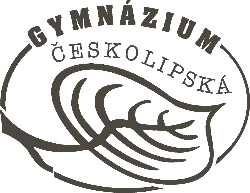       Seznam literárních děl k ústní maturitní zkoušce z českého jazyka a literaturyŠkolní rok:				Jméno: Třída: Ve sloupci povinný výběr označ dvě díla zastupující prózu, poezii a drama. Nevyhovující kategorii vymaž.Datum:						Vlastnoruční podpis:DíloAutorPovinný výběr1.Česká a světová literatura do konce 18. stoletíPróza, Poezie, Drama2.Česká a světová literatura do konce 18. stoletíPróza, Poezie, Drama3.Česká a světová literatura do konce 19. stoletíPróza, Poezie, Drama4.Česká a světová literatura do konce 19. stoletíPróza, Poezie, Drama5.Česká a světová literatura do konce 19. stoletíPróza, Poezie, Drama6.Světová literatura 20. a 21. stoletíPróza, Poezie, Drama7.Světová literatura 20. a 21. stoletíPróza, Poezie, Drama8.Světová literatura 20. a 21. stoletíPróza, Poezie, Drama9.Světová literatura 20. a 21. stoletíPróza, Poezie, Drama10.Česká literatura 20. a 21. stoletíPróza, Poezie, Drama11.Česká literatura 20. a 21. stoletíPróza, Poezie, Drama12.Česká literatura 20. a 21. stoletíPróza, Poezie, Drama13.Česká literatura 20. a 21. stoletíPróza, Poezie, Drama14.Česká literatura 20. a 21. stoletíPróza, Poezie, Drama15.Próza, Poezie, Drama16.Próza, Poezie, Drama17.Próza, Poezie, Drama18.Próza, Poezie, Drama19.Próza, Poezie, Drama20.Próza, Poezie, Drama